VVTVW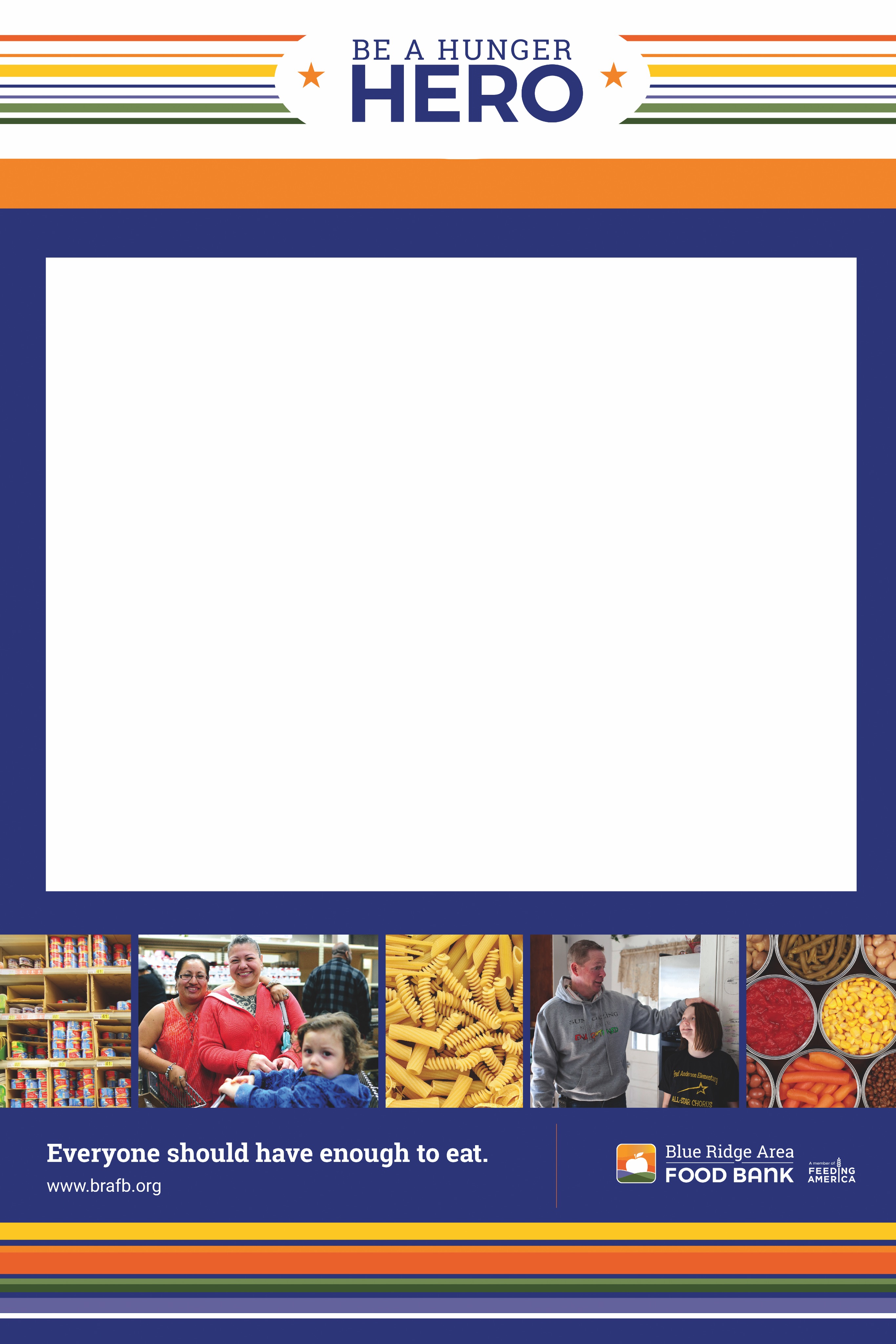 